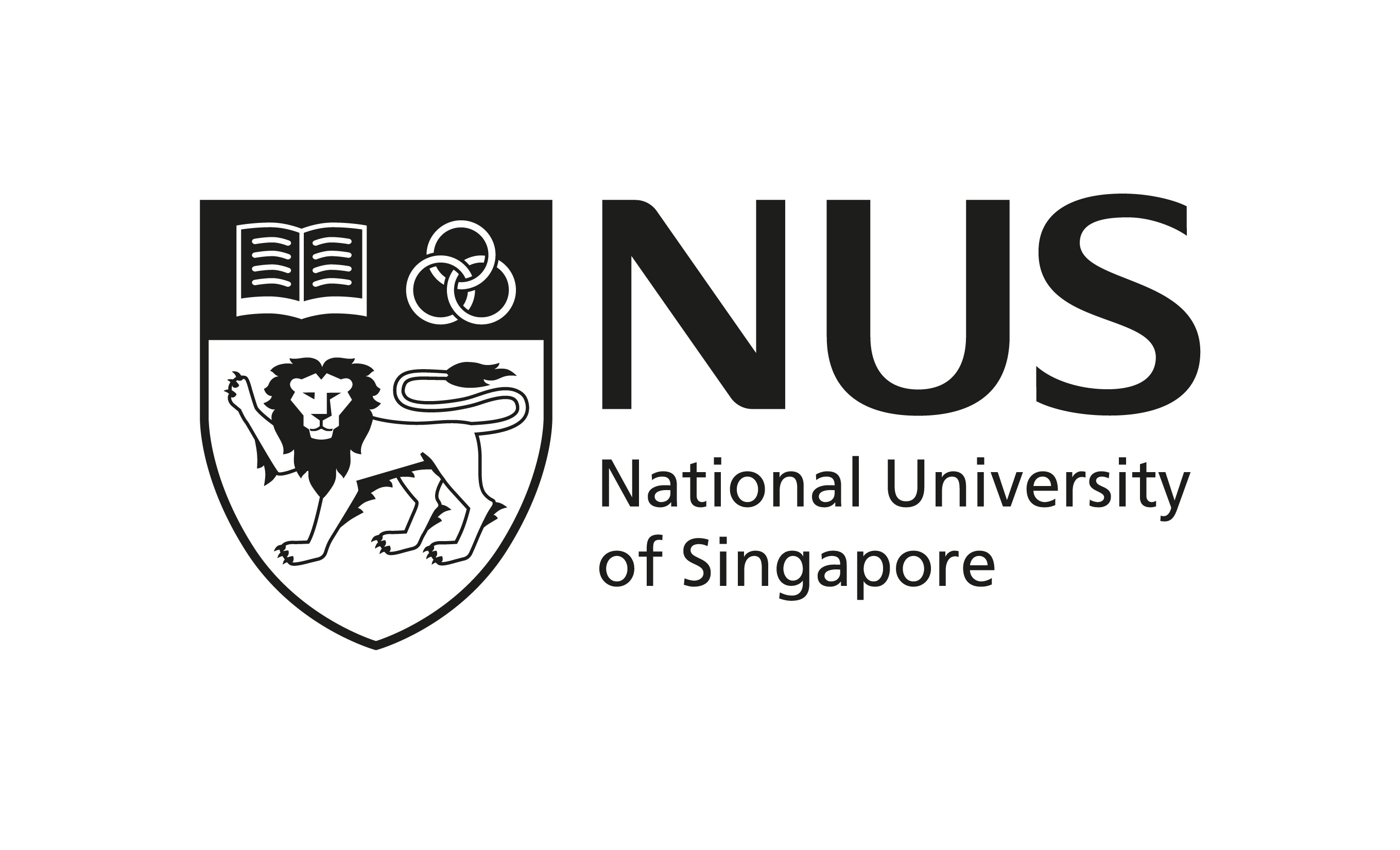 Collaborative Practitioners Prescribing ProgrammeStatement of Intent & Additional InformationNATIONAL UNIVERSITY OF SINGAPORE[1] CURRENT / INTENDED COLLABORATIVE PRESCRIBING PRACTICE Please describe your participation in team-based care and prescribing-like activity in the past year (include start date, scope of practice and frequency).______________________________________________________________________________________________________________________________________________________________________________________________________________________________________________________________________________________________________________________________________________________________________________________________________________________________________________Please state your intended collaborative prescribing practice on completion of the course.______________________________________________________________________________________________________________________________________________________________________________________________________________________________________________________________________________________________________________________________________________________________________________________________________________________________________________[2] CLINICAL SUPERVISOR & RECOMMENDATION BY INSTITUTION [3] INSTITUTION BILLING DETAILSProvide accurate information as your results will be withheld if you have outstanding fees at the end of the program[4] NEXT-OF-KIN (NOK) DETAILS      DIVISION OF GRADUATE MEDICAL STUDIESYONG LOO LIN SCHOOL OF MEDICINECLINICAL SUPERVISOR (if a clinical supervisor has not yet been identified, please leave this blank)CLINICAL SUPERVISOR (if a clinical supervisor has not yet been identified, please leave this blank)Name, Designation and Department of Clinical SupervisorEmailRECOMMENDATION BY HEAD OF DEPARTMENT (HOD) / MANAGER / SUPERVISORRECOMMENDATION BY HEAD OF DEPARTMENT (HOD) / MANAGER / SUPERVISORI recommend and will support this applicant <Name> ______________________________________ to attend the Collaborative Practitioners Prescribing Programme for the following reasons: ________________________________________________________________________________________________________________________________________________________________________________________________________________________________________________________________________________________________________________________________________________I recommend and will support this applicant <Name> ______________________________________ to attend the Collaborative Practitioners Prescribing Programme for the following reasons: ________________________________________________________________________________________________________________________________________________________________________________________________________________________________________________________________________________________________________________________________________________Name & Signature of HOD / Manager / SupervisorDateDesignationEmailSUPPORT FROM INSTITUTION LEADERSUPPORT FROM INSTITUTION LEADERMy institution supports this applicant <Name> ______________________________________ and will make available appropriate resources including, but not limited to, access to a Clinical Supervisor, peer and other supervisors, fees, work arrangement etc. to facilitate his/her completion of the Collaborative Practitioners Prescribing Programme.My institution supports this applicant <Name> ______________________________________ and will make available appropriate resources including, but not limited to, access to a Clinical Supervisor, peer and other supervisors, fees, work arrangement etc. to facilitate his/her completion of the Collaborative Practitioners Prescribing Programme.Name & Signature of Institution LeaderDateDesignationEmailContact person(s)Phone No.EmailBilling AddressBilling AddressBilling AddressBilling AddressContact person(s)Phone No.Relationship with Applicant